RESUMETAMILARASAN		TAMILARASAN.367431@2freemail.com 	CAREER OBJECTIVETo obtain challenging assignment in a professionally managed, organization opportunities to career development alignment with organizations growth.Professional Experience  Organization: 	RASHID OBAID BUILDING MATERIAL TRADING LLC (Oct. 2016 to date)Designation  :  SALES EXECUTIVERoles and responsibilityIdentify leads, manage prospects and acquire new business.Determine customer needs and propose appropriate service needs.Meet or exceed the new business sales goals.Complete scheduled and cold call prospecting activities to establish first and follow up appointments with customer decision makers.Prepare and deliver sales proposals/presentations and follow up with key decision makers.Utilize the company’s Growth Management System (GMS Board) on a daily basis, scheduling and documenting activities, and developing prospective customer profiles.Complete required Customer Service Agreements (unaltered), reports and other paperwork in a timely manner and in accordance with Company policy.Develop and maintain an awareness of market behavior and competitive trends and respond accordingly.Regularly meet with Sales Supervisor to review weekly sales activities, progress on goals, and status of prospective customers.Organization: 	MANAPURAM GOLD LOAN PVT LTD (January 2014 – February 2015) Designation  :  ACCOUNTANT Cum - CASHIERRoles and responsibilityPrepares asset, liability, and capital account entries by compiling and analyzing account information.Documents financial transactions by entering account informationRecommends financial actions by analyzing accounting options.                                                                                                               Continues……2Summarizes current financial status by collecting information; preparing balance sheet, profit and loss statement, and other reports.Respond to customers’ complaints and resolve their issuesIdentify prices of goods using memory or scannerDebtors and Creditors Ledger MaintainingEnter transactions in the cash register and provide customers with the total billIssue receipts and change to customersPetty cash handling and report to managementProcess exchanges and refundsACADEMIC PROFILEOTHER SKILLSGeneral English Course With British Council Chennai and First ClassPROJECT TITLEOver View Of Production-Neisser India LTD VadalurFinancial Performance Of Ratio Analysis-Jeppiar Cements Private LTD AriyalurSTRENGTHDedicated and hard workingConfident and smart workerAchieving goals through self confidenceGood Interpersonal skillsWith the abilities to communicate effectively and clearlyComputer ProficiencyMS OfficeDispatching MailTally - 9                                                                                                                    Continues…….3DECLARATIONI hereby assure that all the information furnished above is true to the best of my knowledge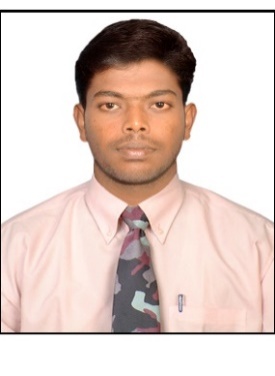 COURSE/DEGREENAME OF THE INSTITUTIONBOARD/UNIVERSITYYEAR OF PASSING% OF MARKSMBAValliammai Engineering College, Chennai.Anna University Chennai.2012-201462%BBAJamal Mohamed College of Arts & Science, Trichy.Bharathi Dhasan University, Trichy.2009-201266%